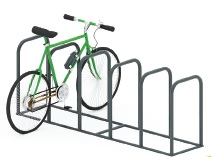 2022 Велопарковка Размер не менее: длина – 2030 мм, высота – 750 мм, ширина – 450 мм.Каркас велопарковки изготовлен из металлической трубы диаметром не менее 33,5 мм. Количество парковочных мест не менее пяти.Металл окрашен порошковыми красками с предварительной антикоррозионной обработкой.